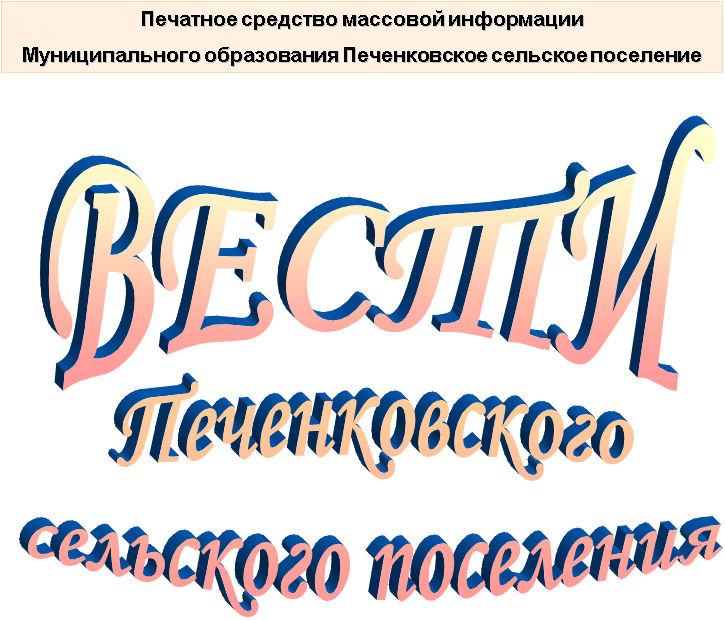 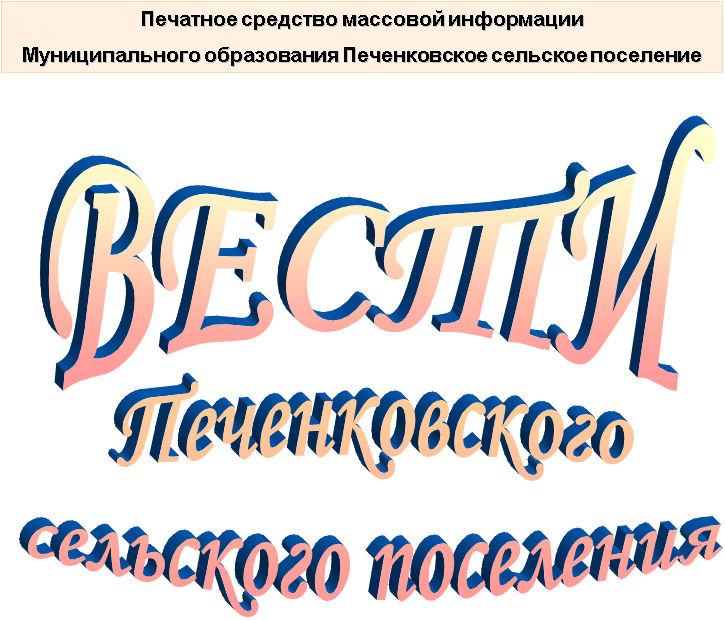 АДМИНИСТРАЦИЯ ПЕЧЕНКОВСКОГО СЕЛЬСКОГО ПОСЕЛЕНИЯП О С Т А Н О В Л Е Н И Еот  15.06.2022        № 30Об утверждении Плана мероприятий  по росту доходного потенциала и оптимизации расходов муниципального образования Печенковское сельское поселение на 2022-2026 годыРуководствуясь ст.137, ст.142.1 Бюджетного кодекса РФ, в целях исполнения подпункта г пункта 2.1.2 раздела 2 Соглашения № 1 от  05.03.2022 , которое предусматривает меры по социально-экономическому развитию и оздоровлению муниципальных финансов муниципального образования Печенковское сельское поселение, заключенного между Финансовым управлением муниципального образования «Велижский район» и  Администрацией Печенковского сельского поселения, Администрация Печенковского сельского поселения     ПОСТАНОВЛЯЕТ:1. Утвердить План мероприятий по росту доходного потенциала и оптимизации расходов бюджета муниципального образования Печенковское сельское поселение на 2022-2026 годы согласно Приложению №1.2. Установить, что ежеквартально, до 20 числа месяца, следующего за отчетным кварталом (за 6 месяцев, 9 месяцев и по итогам года), уполномоченное должностное лицо Администрации Печенковского сельского поселения направляет в Финансовое управление муниципального образования «Велижский район»  отчет об исполнении обязательств, предусмотренных  п.2.1.2. Соглашения №1  от 05.03. 2022 , которое предусматривает меры по социально-экономическому развитию и оздоровлению муниципальных финансов муниципального образования Печенковское сельское поселение, по форме согласно Приложению №2.         3. Настоящее постановление вступает в силу со дня его подписания Главой муниципального образования Печенковское сельское поселение, распространяется на правоотношения возникшие с 1 января 2022 года и подлежит опубликованию в печатном средстве массовой информации муниципального образования Печенковское сельское поселение «Вести Печенковского сельского поселения»  и размещению на официальном сайте муниципального образования Печенковское сельское поселение в информационно-телекоммуникационной сети «Интернет»  по  адресу: http://pechenki.admin-smolensk.ru Глава муниципального образованияПеченковское сельское поселение                                                                Р.Н.Свисто	Приложение №1к постановлению Администрации Печенковского сельского поселения                                                                                                                                                                     от 15.06.2022    №  30План мероприятий по росту доходного потенциала и оптимизации расходов муниципального образования Печенковское сельское поселение на 2022-2026 годы Приложение №2к постановлению Администрации Печенковского сельского поселения                                                                                                                                                                      от 15.06.2022    №  30ОТЧЕТоб исполнении обязательств, предусмотренных п.2.1.2. Соглашения №1 от 05.03.2022 , которое предусматривает меры по социально-экономическому развитию и оздоровлению муниципальных финансов муниципального образования Печенковское сельское поселение * Заполняется в соответствии с Приложением № 1.** Указываются правовые, финансовые, организационные и иные инструменты, используемые для эффективного выполнения мероприятия.*** Заполняется в случае неисполнения плановых значений финансовой оценки (бюджетного эффекта).Глава муниципального образованияПеченковское сельское поселение                                                                         				Р.Н.Свисто№п/пНаименование мероприятияСрок реализацииОтветственный за исполнениеед.измерения2022202320232024202420252025202520261.Мероприятия по росту доходного потенциала бюджета муниципального образования Печенковское сельское поселение1.Мероприятия по росту доходного потенциала бюджета муниципального образования Печенковское сельское поселение1.Мероприятия по росту доходного потенциала бюджета муниципального образования Печенковское сельское поселение1.Мероприятия по росту доходного потенциала бюджета муниципального образования Печенковское сельское поселение1.Мероприятия по росту доходного потенциала бюджета муниципального образования Печенковское сельское поселение1.Мероприятия по росту доходного потенциала бюджета муниципального образования Печенковское сельское поселение1.Мероприятия по росту доходного потенциала бюджета муниципального образования Печенковское сельское поселение1.Мероприятия по росту доходного потенциала бюджета муниципального образования Печенковское сельское поселение1.Мероприятия по росту доходного потенциала бюджета муниципального образования Печенковское сельское поселение1.Мероприятия по росту доходного потенциала бюджета муниципального образования Печенковское сельское поселение1.Мероприятия по росту доходного потенциала бюджета муниципального образования Печенковское сельское поселение1.Мероприятия по росту доходного потенциала бюджета муниципального образования Печенковское сельское поселение1.Мероприятия по росту доходного потенциала бюджета муниципального образования Печенковское сельское поселение1.Мероприятия по росту доходного потенциала бюджета муниципального образования Печенковское сельское поселение1.1Достижение положительной динамики по налоговым и неналоговым доходам бюджета муниципального образования Печенковское сельское поселение  за счет:-проведения мониторинга динамики поступлений;- недопущение снижения поступлений по сравнению с аналогичным периодом прошлого года в разрезе источников доходов;- принятие мер по расширению налогооблагаемой базыЕжегодноАдминистрация Печенковского сельского поселенияИФНС№7 по Смоленской области(по согласованию)да/нетда/нетдадададададададададададададада дада да1.2Ежегодная оценка эффективности предоставляемых (планируемых к предоставлению) налоговых льгот и ставок налогов, направляемая в представительный орган местного самоуправленияЕжегодноАдминистрация Печенковского сельского поселенияда/нетдадададададададада1.3Наличие методики определения величины арендной платы за пользование, находящимися в муниципальной собственности объектами недвижимого имуществаАдминистрация Печенковского сельского поселенияда/нетдадададададададада2.Мероприятия по увеличению поступлений налоговых доходов бюджета муниципального образования Печенковское сельское поселение2.Мероприятия по увеличению поступлений налоговых доходов бюджета муниципального образования Печенковское сельское поселение2.Мероприятия по увеличению поступлений налоговых доходов бюджета муниципального образования Печенковское сельское поселение2.Мероприятия по увеличению поступлений налоговых доходов бюджета муниципального образования Печенковское сельское поселение2.Мероприятия по увеличению поступлений налоговых доходов бюджета муниципального образования Печенковское сельское поселение2.Мероприятия по увеличению поступлений налоговых доходов бюджета муниципального образования Печенковское сельское поселение2.Мероприятия по увеличению поступлений налоговых доходов бюджета муниципального образования Печенковское сельское поселение2.Мероприятия по увеличению поступлений налоговых доходов бюджета муниципального образования Печенковское сельское поселение2.Мероприятия по увеличению поступлений налоговых доходов бюджета муниципального образования Печенковское сельское поселение2.Мероприятия по увеличению поступлений налоговых доходов бюджета муниципального образования Печенковское сельское поселение2.Мероприятия по увеличению поступлений налоговых доходов бюджета муниципального образования Печенковское сельское поселение2.Мероприятия по увеличению поступлений налоговых доходов бюджета муниципального образования Печенковское сельское поселение2.Мероприятия по увеличению поступлений налоговых доходов бюджета муниципального образования Печенковское сельское поселение2.Мероприятия по увеличению поступлений налоговых доходов бюджета муниципального образования Печенковское сельское поселение2.1Проведение анализа поступлений налогов от субъектов малого и среднего бизнеса, применяющих систему специальных налоговых режимовпостоянноИФНС№7 по Смоленской области(по согласованию)да/нетдадададададададада2.2Содействие, в рамках предоставленных полномочий,  внесению сведений об объектах недвижимости, расположенных на территории муниципального образования в Единый государственный реестр недвижимости 2022-2026 годыАдминистрация Печенковского сельского поселенияда/нетдадададададададада2.3Проведение информационно-разъяснительной работы с населением и организациями по вопросам соблюдения законодательства в части исполнения обязательств по налогообложениюпостоянноАдминистрация Печенковского сельского поселенияда/нетдадададададададада3.Мероприятия по увеличению поступлений неналоговых доходов бюджета муниципального образования Печенковское сельское поселение3.Мероприятия по увеличению поступлений неналоговых доходов бюджета муниципального образования Печенковское сельское поселение3.Мероприятия по увеличению поступлений неналоговых доходов бюджета муниципального образования Печенковское сельское поселение3.Мероприятия по увеличению поступлений неналоговых доходов бюджета муниципального образования Печенковское сельское поселение3.Мероприятия по увеличению поступлений неналоговых доходов бюджета муниципального образования Печенковское сельское поселение3.Мероприятия по увеличению поступлений неналоговых доходов бюджета муниципального образования Печенковское сельское поселение3.Мероприятия по увеличению поступлений неналоговых доходов бюджета муниципального образования Печенковское сельское поселение3.Мероприятия по увеличению поступлений неналоговых доходов бюджета муниципального образования Печенковское сельское поселение3.Мероприятия по увеличению поступлений неналоговых доходов бюджета муниципального образования Печенковское сельское поселение3.Мероприятия по увеличению поступлений неналоговых доходов бюджета муниципального образования Печенковское сельское поселение3.Мероприятия по увеличению поступлений неналоговых доходов бюджета муниципального образования Печенковское сельское поселение3.Мероприятия по увеличению поступлений неналоговых доходов бюджета муниципального образования Печенковское сельское поселение3.Мероприятия по увеличению поступлений неналоговых доходов бюджета муниципального образования Печенковское сельское поселение3.Мероприятия по увеличению поступлений неналоговых доходов бюджета муниципального образования Печенковское сельское поселение3.1Проведение инвентаризации имущества, находящегося в собственности муниципального образования Печенковское сельское поселение2022-2026 годыАдминистрация Печенковского сельского поселенияда/нетдадададададададада3.2Систематизация сведений о наличии имущества, находящегося в собственности муниципального образования Печенковское сельское поселениепостоянноАдминистрация Печенковского сельского поселенияда/нетдадададададададада3.3Определение и утверждение перечня сдаваемого в аренду имущества с целью увеличения доходов, получаемых в виде арендной платы или иной платы за сдачу во временное владение и пользованиепостоянноАдминистрация Печенковского сельского поселенияда/нетдадададададададада3.4Выявление неиспользованного (бесхозяйного) имущества, установление направления  его эффективного использованияпостоянноАдминистрация Печенковского сельского поселенияда/нетдадададададададада3.5Проведение мероприятий по выявлению собственников земельных участков и другого недвижимого имущества и привлечения их к налогообложениюежеквартальноАдминистрация Печенковского сельского поселенияда/нетдадададададададада3.6Содействие в оформлении прав собственности на земельные участки и имущество физическим лицам, проведение разъяснительной работы о необходимости постановки на кадастровый учет объектов недвижимостипостоянноАдминистрация Печенковского сельского поселенияда/нетдадададададададада4.Сокращение недоимки по налогам и сборам, поступающим в бюджет муниципального образования Печенковское сельское поселение4.Сокращение недоимки по налогам и сборам, поступающим в бюджет муниципального образования Печенковское сельское поселение4.Сокращение недоимки по налогам и сборам, поступающим в бюджет муниципального образования Печенковское сельское поселение4.Сокращение недоимки по налогам и сборам, поступающим в бюджет муниципального образования Печенковское сельское поселение4.Сокращение недоимки по налогам и сборам, поступающим в бюджет муниципального образования Печенковское сельское поселение4.Сокращение недоимки по налогам и сборам, поступающим в бюджет муниципального образования Печенковское сельское поселение4.Сокращение недоимки по налогам и сборам, поступающим в бюджет муниципального образования Печенковское сельское поселение4.Сокращение недоимки по налогам и сборам, поступающим в бюджет муниципального образования Печенковское сельское поселение4.Сокращение недоимки по налогам и сборам, поступающим в бюджет муниципального образования Печенковское сельское поселение4.Сокращение недоимки по налогам и сборам, поступающим в бюджет муниципального образования Печенковское сельское поселение4.Сокращение недоимки по налогам и сборам, поступающим в бюджет муниципального образования Печенковское сельское поселение4.Сокращение недоимки по налогам и сборам, поступающим в бюджет муниципального образования Печенковское сельское поселение4.Сокращение недоимки по налогам и сборам, поступающим в бюджет муниципального образования Печенковское сельское поселение4.Сокращение недоимки по налогам и сборам, поступающим в бюджет муниципального образования Печенковское сельское поселение4.1Принятие мер по повышению собираемости и эффективности администрирования налогов и других обязательных платежей, снижению задолженности в бюджетную системупостоянноАдминистрация Печенковского сельского поселенияда/нетдадададададададада4.1Проведение претензионно-исковой работы с неплательщиками по неналоговым доходам, подлежащим зачислению в бюджет сельского поселения, осуществление мер принудительного взыскания задолженности по платежам, проведение своевременных мероприятий по недопущению возникновения задолженности по текущим платежампостоянноАдминистрация Печенковского сельского поселенияда/нетдадададададададада5.Мероприятия по оптимизации расходов бюджета муниципального образования Печенковское сельское поселение5.Мероприятия по оптимизации расходов бюджета муниципального образования Печенковское сельское поселение5.Мероприятия по оптимизации расходов бюджета муниципального образования Печенковское сельское поселение5.Мероприятия по оптимизации расходов бюджета муниципального образования Печенковское сельское поселение5.Мероприятия по оптимизации расходов бюджета муниципального образования Печенковское сельское поселение5.Мероприятия по оптимизации расходов бюджета муниципального образования Печенковское сельское поселение5.Мероприятия по оптимизации расходов бюджета муниципального образования Печенковское сельское поселение5.Мероприятия по оптимизации расходов бюджета муниципального образования Печенковское сельское поселение5.Мероприятия по оптимизации расходов бюджета муниципального образования Печенковское сельское поселение5.Мероприятия по оптимизации расходов бюджета муниципального образования Печенковское сельское поселение5.Мероприятия по оптимизации расходов бюджета муниципального образования Печенковское сельское поселение5.Мероприятия по оптимизации расходов бюджета муниципального образования Печенковское сельское поселение5.Мероприятия по оптимизации расходов бюджета муниципального образования Печенковское сельское поселение5.Мероприятия по оптимизации расходов бюджета муниципального образования Печенковское сельское поселение5.1.Меры по оптимизации расходов5.1.Меры по оптимизации расходов5.1.Меры по оптимизации расходов5.1.Меры по оптимизации расходов5.1.Меры по оптимизации расходов5.1.Меры по оптимизации расходов5.1.Меры по оптимизации расходов5.1.Меры по оптимизации расходов5.1.Меры по оптимизации расходов5.1.Меры по оптимизации расходов5.1.Меры по оптимизации расходов5.1.Меры по оптимизации расходов5.1.Меры по оптимизации расходов5.1.Меры по оптимизации расходов5.1.1. Муниципальная служба5.1.1. Муниципальная служба5.1.1. Муниципальная служба5.1.1. Муниципальная служба5.1.1. Муниципальная служба5.1.1. Муниципальная служба5.1.1. Муниципальная служба5.1.1. Муниципальная служба5.1.1. Муниципальная служба5.1.1. Муниципальная служба5.1.1. Муниципальная служба5.1.1. Муниципальная служба5.1.1. Муниципальная служба5.1.1. Муниципальная служба5.1.1.1.Соблюдение норм утвержденных постановлением Администрации Смоленской области от 08.10.2014 №691 «Об установлении нормативов формирования расходов на оплату труда депутатов выборных должностных лиц местного самоуправления, осуществляющих свои полномочия на постоянной основе, муниципальных служащих»2022-2026 годыАдминистрация Печенковского сельского поселенияда/нетдадададададададада5.1.2.Совершенствование системы закупок для осуществления государственных (муниципальных) нужд5.1.2.Совершенствование системы закупок для осуществления государственных (муниципальных) нужд5.1.2.Совершенствование системы закупок для осуществления государственных (муниципальных) нужд5.1.2.Совершенствование системы закупок для осуществления государственных (муниципальных) нужд5.1.2.Совершенствование системы закупок для осуществления государственных (муниципальных) нужд5.1.2.Совершенствование системы закупок для осуществления государственных (муниципальных) нужд5.1.2.Совершенствование системы закупок для осуществления государственных (муниципальных) нужд5.1.2.Совершенствование системы закупок для осуществления государственных (муниципальных) нужд5.1.2.Совершенствование системы закупок для осуществления государственных (муниципальных) нужд5.1.2.Совершенствование системы закупок для осуществления государственных (муниципальных) нужд5.1.2.Совершенствование системы закупок для осуществления государственных (муниципальных) нужд5.1.2.Совершенствование системы закупок для осуществления государственных (муниципальных) нужд5.1.2.Совершенствование системы закупок для осуществления государственных (муниципальных) нужд5.1.2.Совершенствование системы закупок для осуществления государственных (муниципальных) нужд5.1.2.1.Оптимизация расходов, направляемых на прочую закупку товаров, работ и услуг для обеспечения муниципальных нужд (за счет средств бюджета муниципального образования  Печенковское сельское поселение)2022-2026 годыАдминистрация Печенковского сельского поселенияда/нетдадададададададада5.1.3.Планирование муниципального бюджета5.1.3.Планирование муниципального бюджета5.1.3.Планирование муниципального бюджета5.1.3.Планирование муниципального бюджета5.1.3.Планирование муниципального бюджета5.1.3.Планирование муниципального бюджета5.1.3.Планирование муниципального бюджета5.1.3.Планирование муниципального бюджета5.1.3.Планирование муниципального бюджета5.1.3.Планирование муниципального бюджета5.1.3.Планирование муниципального бюджета5.1.3.Планирование муниципального бюджета5.1.3.Планирование муниципального бюджета5.1.3.Планирование муниципального бюджета5.1.3.1.Планирование бюджета муниципального образования Печенковское сельское поселение в рамках муниципальных программ2022-2026Администрация Печенковского сельского поселения%333325252525252525№ п/п*Наименование мероприятия*Ответственный исполнитель*Срок исполненияСрок исполненияФинансовая оценка (бюджетный эффект)*Финансовая оценка (бюджетный эффект), предусмотренная в законе о бюджете на отчетную датуПолученный финансовый (бюджетный) эффектПолученный результат**Примечание***№ п/п*Наименование мероприятия*Ответственный исполнитель*план*фактФинансовая оценка (бюджетный эффект)*Финансовая оценка (бюджетный эффект), предусмотренная в законе о бюджете на отчетную датуПолученный финансовый (бюджетный) эффектПолученный результат**Примечание***12345678910Печатное средство массовой информации «Вести Печенковского сельского поселения» № 9(140)    15 июня  2022 года.Тираж 10 экз. Распространяется бесплатноУчредители:Совет депутатов Печенковского сельского поселения, Администрация Печенковского сельского поселенияНаш адрес:216286 Смоленская область Велижский район   д. ПеченкиТелефон- 8(48132)2-53-47; Факс- 8(48132)2-53-47E-mail: pechenki@rambler.ruНомер подготовили: Свисто Р.Н., Захарова А.Н.Номер подготовили: Свисто Р.Н., Захарова А.Н.Номер подготовили: Свисто Р.Н., Захарова А.Н.